Sixth East Midlands Critical Care and Peri-Operative Medicine Conference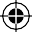 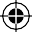 Crowne Plaza Hotel, Nottingham 3rd – 4th October 201911.5 CPD Credits applied for from The Royal College of Anaesthetists, UKDelegate Registration FormTitle and First Name ________________________________________________________________________________Last Name ________________________________________________________________________________________Organisation currently employed at / retired from _______________________________________________________Specialty and Job Title ______________________________________________________________________________Address of organisation incl. post code _________________________________________________________________________________________________________________________________________________Email ____________________________________________________________________________________________(Please provide your preferred email address as the confirmation of your registration will be sent to this email address)Contact telephone number __________________________________________________________________________Special dietary requirements, if any ___________________________________________________________________Attending Day One (Yes or No) _________________     Attending Day Two (Yes or No) __________________________Registration FeesIncludes delegate pack, online access to presentations after the conference and faculty’s permission, breakfast, lunch and two refreshment breaks each dayTo register as delegate, please email completed registration form to: info@midlandsmedicalconferences.org, and transfer appropriate fees online, as per HSBC bank details belowAccount Name: Midlands Medical Conferences, Account Number: 05051835, Sort Code: 40-35-18Please write your name in reference. For further information please email: info@midlandsmedicalconferences.orgRefund policy: Up to 15th July 2019, full refund minus £ 20 admin fees. After that, up to 15th August 2019, 50% refund minus £ 20 admin fees. No refund is possible after 15th August 2019.Look forward to welcoming you at the conferenceDelegate DetailsEarly Bird(up-to 16th June 2019)Early Bird(up-to 16th June 2019)After Early BirdAfter Early BirdOn the Day RegistrationOn the Day RegistrationBoth DaysEach DayBoth DaysEach DayBoth DaysEach DayConsultants / Specialty Doctors£ 190£ 110£ 220£ 130£ 250150Nurses / Trainee Doctors / ANPs ENPs / ODPs / Retired Doctors/ Physiotherapists / Clinical Educators£ 110£ 70£ 130£ 80£ 150£ 100